Radłowskie słoneczka ruszają w trasęGimnazjalistki z Radłowa postanowiły zamienić taneczną grupę w zespół cheerleaderek. Swój pierwszy pozaszkolny występ zaprezentowały 20 lutego 2010r. podczas turnieju oldboyów w Oleśnie.Taneczną grupę Słoneczek tworzy sześcioosobowy zespół: Sabina Frączek, Beata Wróbel, Nicola Hęcińska, Sylwia Garbaciok, Dżesika Łyszczarek oraz Gosia Braun. Trenerką grupy jest nauczycielka wychowania fizycznego, pani Agnieszka Dutkiewicz.  Początkowo zespół był typową grupą taneczną. Jednak w tym roku szkolnym wprowadziły kilka zmian. Taneczny team zmienił się w formację cheerleaderek. Takie zmiany spodobały się grupie. Na pierwszy pozaszkolny występ nie musiały długo czekać i sprawił im dużą frajdę.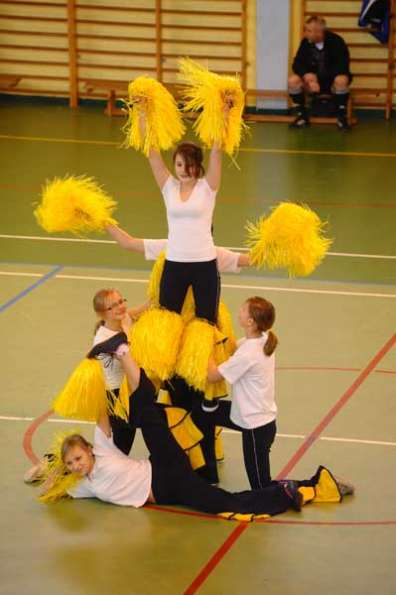       -Na początku górę wzięły emocje  
i stres, ale potem było już tylko lepiej - mówią dziewczęta. – Spodobała nam się taka forma kibicowania. Chciałybyśmy, by takich wyjazdów było coraz więcej.Dziewczęta wytrwale ćwiczą. Ich zajęcia treningowe odbywają się w każdy czwartek o godzinie 7.30. Czyli bardzo            Na zdjęciu (u dołu) Sabina Frączek,
 wcześnie,  ale opłaca się.                                   Powyżej  (od lewej) Beata Wróbel                                          Nie dość, że zajęcia są  ciekawe to               i Sylwia Garbaciok oraz Nicola Chęcińska                                                                                                                   jeszcze mamy najlepsza trenerkę,                           i Dżesika Łyszczarek (u góry).                           a ćwiczenia o poranku dodają nam dużo                      Brakuje  Gosi Braun.                                                         energii.                                                               Debiutancki występ ośmielił grupę. Dziewczęta już myślą o kolejnych prezentacjach przed szerszą publiką. Szlifują repertuar.  Do tej pory dziewczyny opanowały cztery układy.  Tak, by występy były coraz lepsze, no i bez wpadek oczywiście – dodają     
  z uśmiechami na twarzach.                                                                                                                                                     Źródło: Kulisy Powiatu